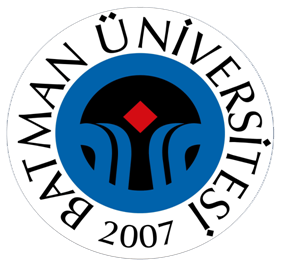 T.C.BATMAN ÜNİVERSİTESİİdari ve Mali İşler Daire Başkanlığı2023 YILIBİRİM FAALİYET RAPORUİÇİNDEKİLERBİRİM YÖNETİCİSİNİN SUNUŞU	1I. GENEL BİLGİLER	2I.A. MİSYON VE VİZYON	2I.B. YETKİ, GÖREV VE SORUMLULUKLAR	3I.C. HARCAMA BİRİMİNE İLİŞKİN BİLGİLER	4I.C.1. Fiziksel Yapı	4I.C.1.1. Toplam Kapalı Alan (m2)	4I.C.1.2. Sosyal Alanlar	4I.C.1.2.1. Kantinler ve Kafeteryalar	4I.C.1.2.2. Yemekhaneler	4I.C.1.2.3. Spor Tesisleri	.4I.C.1.2.4. Öğrenci Kulüpleri	.4I.C.1.2.5. Toplantı – Konferans Salonları	I.C.1.3. Hizmet Alanları	4I.C.1.4. Ambar Alanları	4I.C.1.5. Arşiv Alanları	4I.C.1.6. Atölye Alanları	4I.C.2. Örgüt Yapısı (Teşkilat Şeması)	5I.C.3. Bilgi ve Teknoloji Kaynakları	6I.C.4. İnsan Kaynakları	6I.C.4.1. 2547 Sayılı Kanunun 13-b/4 Maddesine Göre Görevlendirilen Akademik Personel Sayıları	6I.C.4.2. İdari Personel Sayıları	7I.C.4.3. İdari Personelin Eğitim Durumu	8I.C.4.4. İdari Personelin Hizmet Süresi	8I.C.4.5. İdari Personelin Yaş İtibariyle Dağılımı	9I.C.4.6. Kısmi Zamanlı Öğrenci Sayıları	9I.C.4.7. İşçiler	9I.C.5. Sunulan Hizmetler	10I.C.5.1. İdari Hizmetler	10I.C.5.2. Diğer Hizmetler	10I.C.6. Yönetim ve İç Kontrol Sistemi	10I.C.7. Diğer Hususlar	10II. AMAÇ ve HEDEFLER	10II.A. HARCAMA BİRİMİNİN AMAÇ ve HEDEFLERİ	10II.B. ÖNCELİKLİ AMAÇ ve HEDEFLER	10II.C. TEMEL POLİTİKA ve ÖNCELİKLER	13II.D. DİĞER HUSUSLAR	13III. FAALİYETLERE İLİŞKİN BİLGİ ve DEĞERLENDİRMELER	14III.A. MALİ BİLGİLER	14III.A.1. Bütçe Uygulama Sonuçları	14III.A.1.1. Bütçe Giderleri	14III.A.2. Mali Denetim Sonuçları	15III.A.3. Diğer Hususlar	15III.B. PERFORMANS BİLGİLERİ	18III.B.1. Eğitim Faaliyetleri	18III.B.1.1. İdari Personel Eğitim Faaliyetleri	18III.B.2. İdari Faaliyetler	18III.B.3. Sağlık Faaliyetleri	19III.B.4. Döner Sermaye Faaliyetleri	19III.B.5. Diğer Hususlar	19IV. KURUMSAL KABİLİYET VE KAPASİTENİN DEĞERLENDİRİLMESİ	19IV.A. Üstünlükler	19IV.B. Zayıflıklar	19IV.C. Değerlendirme	20V. ÖNERİ VE TEDBİRLER	20VI. HARCAMA YETKİLİSİNİN İÇ KONTROL GÜVENCE BEYANI	215018 Sayılı Kamu Mali Yönetimi ve Kontrol Kanunun 41’inci maddesi hükmü kapsamında bütçeyle kendisine ödenek tahsis edilen Üniversitemiz İdari ve Mali İşler Daire Başkanlığı, stratejik planda belirtilen ilkeler doğrultusunda tabi olduğu kanun, mevzuat ve yönetmelik kapsamında iyi bir performans gösterme gayretinden hareketle sorumlu olduğu faaliyet alanlarında; mali saydamlık ve hesap verme sorumluluğu gözetilerek doğru, güvenilir, önyargısız, ilkeli, tarafsız açık ve anlaşılır olmayı üst kuruluşlara sunduğu her yazıda, belgede, raporda güvence olarak belirlemiştir. 2023 Mali yılı Faaliyet Raporumuz da bunun bir parçasıdır. İdari ve Mali İşler Daire Başkanlığı Üniversitemiz birimlerinin ihtiyaçlarını mal ve hizmet alım yoluyla üzerine düşen görevin bilinci ve sorumluluğu doğrultusunda tüm personeli ile her işlevini kamuoyu ve üst yönetim ile paylaşan bir birimdir. Raporun içeriğinde de görüleceği üzere; israfı önleyici tasarrufa yöneltici, birimler arası paylaşımcı bir gider politikası Başkanlığımızın ana ilkelerini oluşturmuştur. Başkanlığımız sorunları öteleyici değil çözümleyici bir yaklaşımla birimlerin talep ettiği mal ve hizmet ihtiyaçlarının karşılanmasında kamunun ve üniversitemizin menfaatlerini ön planda tutmuş, kaynakların ihtiyaca göre yerinde kullanılmasına tüm personeliyle özen göstermiş, teminlerde açık, şeffaf ve rekabeti sağlayıcı, en iyisini en uygun fiyatla temin etmek için çalışılmıştır. 5018 sayılı Kamu Mali Yönetimi ve Kontrol Kanunu, 4734 sayılı Kamu İhale Kanunu ve yürürlükteki diğer kanunlara bağlı yönetmelik ve mevzuatlar kapsamında, üniversitemizin gereksinimleri, Rektörlük ve bağlı birimlerin zorunlu ihtiyaçları gibi unsurlar her zaman olduğu gibi 2023 mali yılı içerisinde de bir arada değerlendirilmiştir. Tüm bunlardan hareketle; Daire Başkanlığımız üniversitemiz birimlerinin mal ve hizmet ihtiyaçlarını ilgili mevzuat çerçevesinde satın alma yoluyla karşılayan, tüm personeli ile üzerine düşen sorumluluğu görev bilincinden hareketle her işlemini kamuoyu ve üst yönetim ile paylaşan bir birimdir. Daire Başkanlığımız,  2023 yılına ilişkin faaliyetlerinden üst yönetimin ve ilgililerin bilgi sahibi olması amacıyla “Kamu İdarelerince Hazırlanacak Faaliyet Raporları Hakkında Yönetmelik” hükümlerine göre hazırlanan “2023 Mali Yılı Birim Faaliyet Raporu” muzun üniversitemizin gelişmesine yönelik karar verme sürecinde ve yapılacak planlamalarda faydalı olmasını diler, faaliyet raporunun hazırlanmasında görev alan tüm personelimizle, titiz ve özverili çalışmalarından dolayı teşekkür ederim.                                                                                        Yusuf DİREKÇİİdari ve Mali İşler Daire BaşkanıGENEL BİLGİLERMİSYON VE VİZYONYETKİ, GÖREV VE SORUMLULUKLARHARCAMA BİRİMİNE İLİŞKİN BİLGİLERFiziksel YapıToplam Kapalı Alan (m2)A= Derslik; B= Bilgisayar Lab.; C=Diğer Lab., D=Atölye; E= Kantin, Kafeterya, Yemekhane vb.Sosyal AlanlarLojmanlar        Üniversite Mülkiyetinde Olan Lojman Sayısı: -  110 Adet       Lojman Bürüt Alanı:16.085   m2      Dolu Lojman Sayısı: 103 Adet	      Boş Lojman Sayısı: 6 Adet	      Rektörlük Konutu Dolu : 1 AdetHizmet AlanlarıAmbar AlanlarıAmbar Sayısı: 6 adetAmbar Alanı: 547 m2Arşiv AlanlarıArşiv Sayısı: 1  adetArşiv Alanı: 29,09  m2Örgüt Yapısı (Teşkilat Şeması)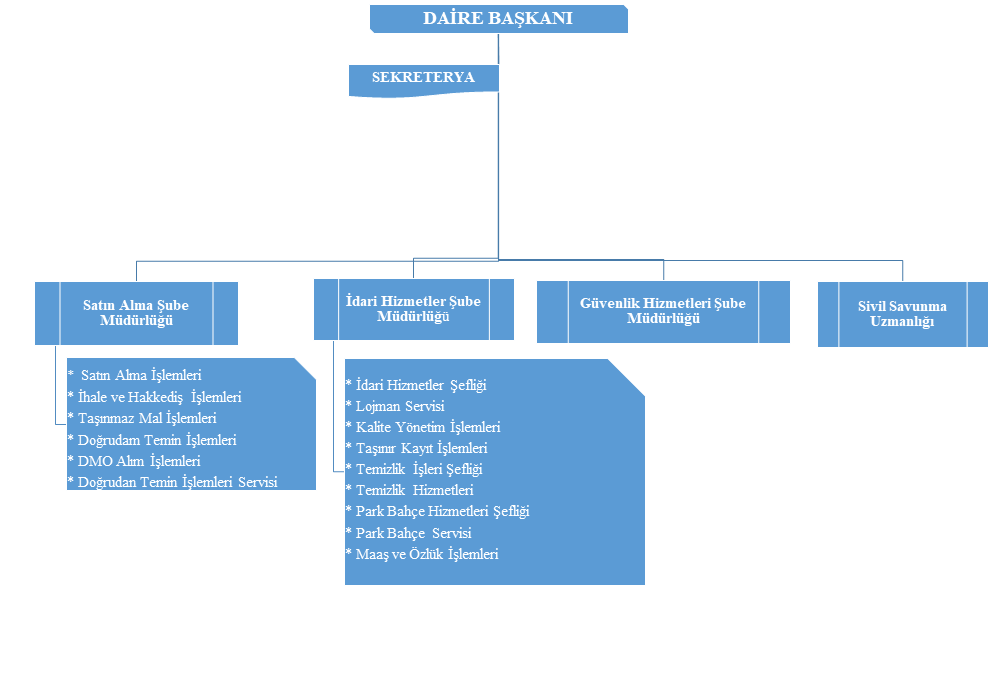 Bilgi ve Teknoloji Kaynaklarıİnsan Kaynakları2547 Sayılı Kanunun 13-b/4 Maddesine Göre Görevlendirilen Akademik Personel Sayılarıİdari Personel Sayılarıİdari Personel Sayılarıİdari Personelin Eğitim Durumuİdari Personelin Hizmet Süresiİdari Personelin Yaş İtibariyle DağılımıKısmi Zamanlı Öğrenci SayılarıİşçilerSunulan Hizmetlerİdari Hizmetler2023 yılında Üniversitemize bağlı tüm Birimlerden gelen talepler doğrultusunda satın alma işlemleri Daire Başkanlığımızca yürütülmüştür.Diğer HizmetlerSivil savunma planlarını hazırlamak ve bu planları güncellemek,            Afet, sivil savunma ve acil durum hizmetleri için gerekli olan araç, gereç ve malzemenin tedarik ve teminini ilgili birimlerle koordine ederek planlamak, mevcutların bakım ve korunmalarının takibini yapmak,Park Bahçe ile ilgili süreci yönetmek,Güvenlik ve temizlik elemanının iş ve görev dağılımını düzenlemek ve takip etmek.Yönetim ve İç Kontrol Sistemi5018 sayılı Kamu Mali Yönetimi ve Kontrol Kanununa göre her bir işlemde imzası bulunan kişiler attıkları imza ile yetki ve sorumluluk almışlardır.     	Satın alma işlemlerinde, mal ve hizmet alımı gerçekleşmeden ödenek kontrolleri yapılmış ve ardından tahakkuk ödemeleri gerçekleştirilmiştir.Diğer HususlarAMAÇ ve HEDEFLERHARCAMA BİRİMİNİN AMAÇ ve HEDEFLERİİdari ve Mali İşler Daire Başkanlığı; hizmet ve faaliyetlerin ekonomik ve etkin bir şekilde yerine getirilmesi için insan, para ve malzeme gibi mevcut kaynakların en uygun ve verimli bir şekilde kullanılmasını sağlamak, Devletin olanakları ölçüsünde sağlanan ödenekle en kaliteli mal, malzeme ve hizmeti en kısa sürede ve en ucuz şekilde temin etmektir.ÖNCELİKLİ AMAÇ ve HEDEFLERÜniversitemizce belirlenen ve hedeflenen misyon ve vizyona paralel olarak, Başkanlığımızca belirlenen ve hedeflenen misyon ve vizyona uygun ve daha çok çaba sarf edilerek oluşturulacak bilgi ve teknoloji ortamında hizmetlerde verimliliği ve devamlılığı sağlayarak, etkin, çağdaş ve hızlı bir bürokrasi anlayışını hakim kılmaktır. Bu amaca doğru hareket edilirken çalışanlara, hizmet kalitesini artırabilmeleri için gerekli eğitim, insani ilişkiler, sosyal imkânların yeterliliği, teknik destek ve beceri kazanımı gibi konularda yeterli derecede donanım yüklenmesi prensibi geliştirilecektir.2023 Yılı Amaç, Hedef ve Sonuçlarının DeğerlendirilmesiTEMEL POLİTİKA ve ÖNCELİKLERPolitikalarYapılan her türlü işlerde;Öncelikle Mevzuat içerisinde iş ve işlemleri yapmakŞeffaf ve açık olmakAdil olmakMali disiplin içerisinde saydamlık yapısına sahip olmakÖnceliklerBaşkanlığımız personelinin niteliği ve kalitesini artırmakİç ve dış paydaş memnuniyeti ilkesine dayalı, üniversitenin ortak amaçlarında birlik ve tutarlılığı önemseyen, sürekli gelişmeyi amaç edinen bir birim olmak, önceliklerimiz arasındadır.DİĞER HUSUSLARFAALİYETLERE İLİŞKİN BİLGİ ve DEĞERLENDİRMELERMALİ BİLGİLERBütçe Uygulama SonuçlarıBütçe GiderleriDiğer HususlarPERFORMANS BİLGİLERİEğitim Faaliyetleriİdari Personel Eğitim Faaliyetleriİdari FaaliyetlerDaire Başkanlığımızın görev, yetki ve sorumlulukları çerçevesinde yerine getirdiği faaliyetlerine ilişkin performans bilgileri aşağıdaki tabloda gösterilmiştir.Sağlık FaaliyetleriSağlık hizmeti veren birimler tarafından yapılan faaliyetlere (tedavisi yapılan hasta sayıları gibi) yer verilir.Döner Sermaye FaaliyetleriDiğer HususlarKURUMSAL KABİLİYET VE KAPASİTENİN DEĞERLENDİRİLMESİÜstünlükler-Başkanlığımızda çalışan personel, mevcut teknolojinin tüm olanaklarından faydalanmasını bilmektedir.-Tüm satın almalar üniversitemiz web sayfasından duyurulduğu için Türkiye’nin her tarafına ulaşılma imkânı sağlanmıştır.-Personelimizin eğitim düzeyi iyi düzeydedir.-Çalışanların memnuniyeti yapılan araştırmalarda ortalamanın üzerinde olduğu gözlenmiştir.-Dairemiz personelinin yaş ortalaması gereği genç ve dinamik olması teknolojik gelişmelerde yeni yapılanmalara olanak vermektedir.-Personel iş disiplinine sahip ve özverilidir.-Başkanlığın kurum ve kuruluşlarla ilişkileri güçlüdür-Başkanlığımız, hizmetlerini sunmada Üniversitemizin diğer birimleri ile ilişkilerini ve bilgi paylaşımını en üst seviyede gerçekleştirerek diğer birimlerimiz ile koordineli çalışma imkânı sağlanarak bilgi ve deneyimlerimizden karşılıklı istifade edilmesi sağlanmakta ve kurumsal temel yapıyı tesis etmek amacıyla çalışılmaktadır.Zayıflıklar-5018 sayılı Kamu Mali Yönetimi ve Kontrol Kanunu ve 4734 sayılı Kamu İhale Kanununa göre yapılan ihalelerde mevzuat ile ilgili yeterli eğitimi almamış kişilerin ihale komisyonunda yer alması risk oluşturmaktadır.-Malzeme depolama bölümümüzün yetersizliğiDeğerlendirmeBaşkanlığımız tarafından yürütülen hizmetlerin yaygınlaştırılması ve sunulan hizmetlerin kalitesinin sürekli olarak iyileştirilebilmesi için mali yeterlilik büyük önem taşımaktadır. Bu nedenle Daire Başkanlığımıza ait gelirin artırılmasına yönelik planlar ve faaliyetler yapılması önerilmektedir.Başkanlığımız, 2023 mali yılında kendisine kanun ve yönetmelikler ile Rektörlük Makamınca tevdi edilen görevleri mevcut kadro yapısı ve bilgi birikimi ile mevzuat  doğrultusunda ve tahsis edilen bütçeyi en iyi şekilde kullanmış ve idari hizmetleri de en etkin şekilde  yerine getirmeye gayret göstermiştir.ÖNERİ VE TEDBİRLERBaşkanlığımıza diğer birimlerden gelen plansız ve yoğun taleplerin temininde ödenek yetersizliği nedeniyle ciddi sıkıntılar yaşanması muhtemeldir.Giderek artan iş yüküne paralel olarak deneyimli personele de ihtiyaç duyulmaktadır.  Gelecek yıllara ait bütçe çalışmalarında, Hizmet/Mal alımı ödeneklerinin arttırılması, Harcama programı yapılırken dönemlere ait ihtiyaçların belirlenerek, ihtiyaç miktarı ödeneklerin serbest bırakılması.Üniversitemizin yapılan mali yılı bütçe hazırlık çalışmalarına Başkanlığımız personelinin dâhil edilmesiHARCAMA YETKİLİSİNİN İÇ KONTROL GÜVENCE BEYANIİÇ KONTROL GÜVENCE BEYANIHarcama yetkilisi olarak yetkim dâhilinde;Bu raporda yer alan bilgilerin güvenilir, tam ve doğru olduğunu beyan ederim.Bu raporda açıklanan faaliyetler için idare bütçesinden harcama birimimize tahsis edilmiş kaynakların etkili, ekonomik ve verimli bir şekilde kullanıldığını, görev ve yetki alanım çerçevesinde iç kontrol sisteminin idari ve mali kararlar ile bunlara ilişkin işlemlerin yasallık ve düzenliliği hususunda yeterli güvenceyi sağladığını ve harcama birimimizde süreç kontrolünün etkin olarak uygulandığını bildiririm. Bu güvence, harcama yetkilisi olarak sahip olduğum bilgi ve değerlendirmeler, iç kontroller gibi bilgim dahilindeki hususlara dayanmaktadır.Burada raporlanmayan, idarenin menfaatlerine zarar veren herhangi bir husus hakkında bilgim olmadığını beyan ederim. (Batman 18/01/2024)                                                                                                 Yusuf DİREKÇİ                                                                                                                   Daire BaşkanıMisyonÜniversitemizde; Eğitim-Öğretim, Araştırma-Geliştirme faaliyetlerinin gerçekleştirilmesi aşamasın Başkanlığımız görev alanındaki hizmet ve faaliyetlerin yerine getirilmesi için; insan, para ve malzeme gibi kaynakları yürürlükteki kanun ve mevzuatlar doğrultusunda kullanılarak, tahsis edilen kamu kaynaklarını etkin, verimli ve ekonomik kullanarak kalitenin artması yönünde maksimum destek sağlamaktır.Vizyonİşinin uzmanı, çağdaş, bilimsel düşünen, teknolojiye ayak uyduran, değişime ve gelişime açık personeliyle temin ettiği kaynakları ihtiyaca göre yerinde ve her zaman kurumun menfaatini ön planda tutarak, hesap vermeyi, sorumluluğu, gerçekçiliği ve katılımcılığı adil ve ilkeli olmayı vereceği hizmet ile üniversitemizde örnek bir başkanlık olmaktır.Birimin Kuruluş Mevzuatı              124 sayılı Kanun Hükmünde Kararname de yer alan Kontrolörlük ve Destek Hizmetleri Daire Başkanlıklarının birleşmesi, 190 sayılı Kanun Hükmünde Kararname ile gerçekleşerek İdari ve Mali İşler Daire Başkanlığı kurulmuştur. Bu karar 13 Ağustos 1984 tarih ve 84/8360 sayılı Resmi Gazetede yayımlanmıştır.Yetki, Görev ve Sorumluluklar              Harcama talimatlarının bütçe ilke ve esaslarına, kanun, tüzük ve yönetmelikler ile diğer mevzuata uygun olmasından, ödeneklerin etkili ekonomik ve verimli kullanılmasından ve bu kanun çerçevesinde uhdesinde yapılması gereken diğer işlemlerden sorumludur. İdari ve Mali İşler Daire Başkanlığı; kurulduğundan bugüne kadar sorumluluğunda bulunan işleri kanunlar ve yönetmelikler çerçevesinde yürütmektedir. Bu çerçevede faaliyetlerin ekonomik ve etkin bir şekilde yerine getirilmesi için insan, para ve malzeme gibi mevcut kaynakların en uygun ve verimli bir şekilde kullanılmasını sağlamaktadır. Satın alma işlemlerini yaparak alınan malzemelerin taşınır mal kayıtları ile depo giriş ve çıkış işlemlerini gerçekleştirmektir. 1- Üniversitemiz Rektörlüğü ve Rektörlüğüne bağlı birimlerin ihtiyacı olan(Birimlerin bütçelerinde ihtiyaç için yeterli ödenek bulunmadığında)  her türlü, mal, malzeme ve hizmet alımları ile ilgili işlemleri yürütmek,2- Taşınır ve Taşınmaz Mal Yönetmeliği kapsamında Başkanlığımız tarafından yapılacak tüm alımların gerekli işlemlerini yapmak, 3-Birim Personeline ait her türlü ödeme ve tahsilât işlemleri ile ilgili belgeleri hazırlayarak, işlemlerin gerçekleşmesini sağlamak4- Üniversitemiz birimlerinin ihtiyaçlarındana) Araç-gereç ve malzemelerinin temini işlemlerini yürütmek,b) Temizlik, güvenlik, aydınlatma, ısınma, bakım ve benzeri hizmetler için gerekli malzemeleri temin etmek,c) Üniversitemize ait lojmanların tahsisi(Lojman Komisyonu marifetiyle) ve diğer işlemlerini yürütmek,d) Üniversitemize ait taşınmaz malların kiralanması(Baz istasyonu ve ATM’ler) ve bu kiralanmalarla ilgili gerekli tahsilat işlemlerini yürütmek,e) Üniversitemiz kampüs alanında bulunan ve özel şahıslara kiraya verilen yerler ile lojmanların tüketmiş olduğu elektrik, su ve yakıt giderlerinin özel olanlarının tahsilatını yapmak, f) Sivil Savunma, güvenlik ve çevre kontrolü işlerini yürütmek,g) Üniversitemize bağlı Fakülte, Yüksekokul, Enstitü ve İdari Birimlerin sermaye giderleri kapsamındaki makine-teçhizat alımı gerçekleştirmek.İdari Bina AlanlarıDepo-AmbarArşivSirkülâsyon AlanıSpor AlanlarıSpor AlanlarıToplam Alanİdari Bina Alanları547 m²21 m²Sirkülâsyon AlanıAçıkKapalıToplam Alan279,42 m²547 m²21 m²---847,42 m²SayıToplam Alan (m2)Kullanan Kişi SayısıMakam Odası136,60 m21Çalışma Odası10242,82 m215Mescit-Mutfak125 m215CinsiTaşınır Koduİdari Amaçlıİdari AmaçlıEğitim AmaçlıEğitim AmaçlıAraştırma AmaçlıAraştırma AmaçlıCinsiTaşınır KoduSayıToplam Kayıt Tutarı (TL)SayıToplam Kayıt Tutarı (TL)SayıToplam Kayıt Tutarı (TL)Masaüstü bilgisayar255.02.01.01.01.011767.775,66 Taşınabilir bilgisayar255.02.01.01.02512.570,67 Barkod Okuyucu255.02.02.01.131743,40 Çok Fonksiyonlu Yazıcılar255.02.03.011820.337,506 Televizyonlar255.02.05.04.0214.854,52 Tarayıcılar255.02.02.0223.930,46 DiğerKadro UnvanıSayıProfesör-Doçent-Yrd. Doçent-Öğretim Görevlisi-Okutman-Araştırma Görevlisi-Uzman-Çevirici-EÖP-Toplam-Hizmet SınıfıDoluBaşka Birimde GörevlendirilenBirimde GörevlendirilenFiilen Görev Yapan ToplamGenel İdari Hizm.1612812Sağlık Hizm.Teknik Hizm.Eğitim Öğretim Hizm.Tekniker (4/B)11Büro Personeli (4/B)11Yardımcı Hizm.2211Koruma ve Güvenlik Görevlisi (4/B)77Destek Personeli(4/B)77Toplam3414929Hizmet SınıfıEğitim DerecesiEğitim DerecesiEğitim DerecesiEğitim DerecesiEğitim DerecesiHizmet SınıfıİlköğretimLiseÖn lisansLisansLisansüstüGenel İdari Hizmetler224 4Sağlık HizmetleriTeknik Hizmetler (4/B) 1Büro Personeli (4/B) 1Koruma ve Güvenlik Görevlisi (4/B) 7Destek Personeli(4/B)7 Yardımcı Hizmetler1 -- - Toplam1 91054Hizmet SınıfıHizmet SüresiHizmet SüresiHizmet SüresiHizmet SüresiHizmet SüresiHizmet SüresiHizmet Sınıfı1–3 Yıl4–6 Yıl7–10 Yıl11–15 Yıl16–20 Yıl21–ÜzeriGenel İdari Hizmetler129 1Sağlık HizmetleriTeknik Hizmetler-Teknik Hizmetler (4/B) 1Büro Personeli (4/B) 1Koruma ve Güvenlik Görevlisi (4/B) 7Destek Personeli(4/B)7Toplam16129 1Hizmet SınıfıYaş AralığıYaş AralığıYaş AralığıYaş AralığıYaş AralığıYaş AralığıHizmet Sınıfı21-2526-3031-3536-4041-5051- ÜzeriGenel İdari Hizmetler-16710Sağlık HizmetleriTeknik Hizmetler-Teknik Hizmetler (4/B)1Büro Personeli (4/B)1Koruma ve Güvenlik Görevlisi (4/B)7Destek Personeli(4/B)4-10Toplam587720ErkekKadınToplamKısmi Zamanlı Öğrenci Sayıları---İşçilerSayıSürekli İşçiler(Temizlik)123Sürekli İşçiler(Güvenlik)107657 4/B Sözleşmeli Personel16Toplam246Stratejik AmaçlarStratejik HedeflerSonuçlarStratejik Amaç-1Başkanlığımızca verilen idari hizmetlerin ve mali alandaki hizmetlerin kanunlar ve bunlara bağlı çıkarılan yönetmelik ve tebliğler doğrultusunda; zamanında, doğru, güvenilir ve sağlıklı bir ortamda yerine getirilmesiHedef-1 Kanunların bize vermiş olduğu yetki ve sorumluluklar çerçevesinde, idari ve mali alanda vermiş olduğumuz hizmetlerimizden faydalanan; kurum, birim, üst yöneticiler, çalışanlar ve üçüncü şahıslara kalite, doğru ve güvenilir bir hizmet sunmak.SonuçBelirlenen Amaç ve hedef doğrultusunda istenen mal ve hizmetler zamanında yerine getirilmiştir. Stratejik Amaç-2 Başkanlığımız Faaliyet ve Hizmetlerinden yararlananları şeffaf ve sağlıklı bilgilendirme.Hedef-1Birimimiz web sayfası üzerinden ilgililerin bilgi edinebilmesi için gerekli güncellemelerin yapılması.SonuçWeb sayfamız güncellenmiş olup, değişiklikler olduğunda güncellemeler yapılmaya devam edilmektedir.Stratejik Amaç-3 Çalışanlar, hizmet alanlar ve verenlere, kanunlar ve yönetmelikler çerçevesinde uygulamalara yönelik bilgi eksikliklerini gidermek.Hedef-1 Çalışanlara yönelik, uygulamada olan ve yeni çıkan kanun ve yönetmeliklere ilişkin “ birim içi  eğitimler Uzak Eğitim Kapısı üzerinden verilerek, kanunlar, yönetmelikler ve yapılan işler hakkında bilgilendirmek.Üniversitemiz ile ilişkisi olan kurumları, Başkanlığımız aracılığı ile yürütülen hizmetlere ilişkin Hizmet alan/veren Kamu kurum ve kuruluşları ile Özel kurum ve Kuruluşlara Üniversitemiz web sayfası veya Kamu kurum ve kuruluşların internet aracılığı ile sağladıkları diğer iletişim araçları ile bilgilendirmek.Sonuç10/12/2003 tarihli ve 5018 sayılı Kamu Mali Yönetimi ve Kontrol Kanununun Beşinci Kısmında düzenlenen iç kontrol sistemine ilişkin yapılan çalışmalar çerçevesinde 2022 yılı içerisinde faaliyet alanlarımıza ilişkin   hizmet içi eğitim, seminer vb. konularda gerekli çalışmalar yapılmıştır.Stratejik Amaç-4 Başkanlığımız bünyesinde verilen tüm hizmetlere ilişkin, evrak giriş-çıkış ve sonuçlarının kontrolü ve takibinin evrak ve iş akışı programı ile düzenlenmesiHedef-1İhtiyaca yönelik yazılımın geliştirilmesi Evrak defterine işlenen evrak kayıtlarının veri tabanında tutulması.SonuçEBYS sistemi kullanıldığından sonuca ulaşılmıştır.Stratejik Amaç-5 Yönetici personel ve diğer çalışan personelin kapasitenin geliştirilmesiHedef-1Yönetici ya da çalışan personel; kadrolu,  işi bilen, genç, dinamik ve verimi yüksek, tahsilli personeller arasından seçilerek yapılacaktır.Personel ihtiyacı; kurum içi görevlendirme ile görev yapan personel yerine, tahsis edilecek kadrolara atama yapılmasının sağlanması suretiyle sağlanacaktır.SonuçPersonel Daire Başkanlığı ile koordineli bir şekilde çalışmaya devam edilmektedir.Stratejik Amaç-6Birimimizin yeniden yapılandırılmasıHedef-1Her birim için iş analizi ve görev tanımları yapılacaktır. İdeal personel sayısı çıkartılacak,  personel sayısı yetersiz ise yeni personel temin edilecek, fazla ise fazla olan personel diğer birimlere veya üniversite havuzuna gönderilecektirSonuç10/12/2003 tarihli ve 5018 sayılı Kamu Mali Yönetimi ve Kontrol Kanununun Beşinci Kısmında düzenlenen iç kontrol sistemine ilişkin yapılan çalışmalar çerçevesinde 2023 yılı içerisinde faaliyet alanlarımıza ilişkin iş analizleri ve görev tanımları yapılmıştır.   Bütçe Kalemin Adı AçıklamasıKabul Edilen Ödenek TLEklenen Ödenek TLDüşülenToplam Ödenek TLb)Harcama Toplamı TL a)Gerçekleşme Oranı % a)x100/b01 – Pers. Gid. (Memur-İşçi 4/d)299.674.000,00193.747.329,0025.836.678,35467.584.650,8467.501.791,47%99,9802 – Sosyal SGK Devlet Prim Giderleri (Memur-İşçi 4/d)39.731.000,0029.589.883,8212.072.018,5957.248.865,2357.208.869,87%99,9303- Mal ve Hizmet Alımları44.532.000,0028.795.137,42617.384,0472.709.753,3849.616.232,84%68,2405-Cari Transferler1.311.000,00001.311.000,001.311.000,00%10006- Sermaye Giderleri76.002.000,00133.114.199,941.102.500,9168.013.699,0083.832.253.66%49,90TOPLAM461.250.000,00385.246.550,1479.628.581.88766.867.968,41575.637.894,18%75,06Hizmetin TürüFatura/Ödeme SayısıToplam TutarSu Alımları24206.902,85Elektrik Alımları4119.328.476,70Doğalgaz Alımları184.877.644,00Abonelik Bedelleri51.422.521,02GSM Fatura Ödemeleri26133.240,02Doğrudan Temin Alımları451.454.811,47Tek Kaynak (22. Madde)00,00Hakediş Ödemeleri(Açık İhale Ödemeleri)257.872.307,37İhale İlan Bedeli Ödemeleri11167.569,95Avans-Mahsup00,00Ödenek Aktarma(Transfer)21.001.000,00Devlet Malzeme Ofisi alımları97.200.226,12Diğer Ödemeler1067.978,77Geçici Görev Yollukları520.508,19Sürekli Görev Yolluğu00,00İşçi Maaşı2763.430.366,03Güvenlik Personeli Maaşı2558.442.297,35Memur Maaşı165.572.072,564/B Sözleşmeli Personel Maaşı52.329.240,12GENEL TOPLAMGENEL TOPLAM173.527.162,52Programın Türü ve Adı(Hizmet İçi Eğitim /Kurs/ Diğer)Programın TarihiKatılan Kişi Sayısı Taşınır Kayıt Sistemi  14.06.2023 2 Kbs Maaş Ek Ders Modülü 11.07.2023 2MYS Yolluklar Harcırah Kanunu 13.07.2023 2AÇIKLAMAGerçekleşme Rakamıİdari ve Mali İşler Daire Başkanlığı’nca 2023 yılında yapılan açık ihale sayısı5İdari ve Mali İşler Daire Başkanlığı’nca 2023 yılında yapılan açık ihalelerden sözleşmeye bağlanan ihale sayısı5İdari ve Mali İşler Daire Başkanlığı’nca 2023 yılında yapılan Pazarlık usulü ihale sayısı0İdari ve Mali İşler Daire Başkanlığı’nca 2023 yılında yapılan Pazarlık usulü ihalelerden sözleşmeye bağlanan ihale sayısı02023 yılında Başkanlığımızca ihale edilen ATM ve baz istasyonları 12023 yılında Başkanlığımızca ihale edilen baz istasyonları vb. yerlerin sayısı sözleşmeye bağlanan ihale sayısı1İdari ve Mali İşler Daire Başkanlığı bünyesinde bulunan tahakkuk servislerince 2023 yılında kesilen yaklaşık ödeme emri belge sayısı294İdari ve Mali İşler Daire Başkanlığı bünyesinde bulunan tahakkuk servislerince 2023 yılında yapılan Doğrudan Temin Sayısı 45Giriş Kaydı yapılan Taşınır İşlem Fişleri99Diğer Birimlere devri yapılan malzemeler ile ilgili Taşınır İşlem Fişi Sayısı209Faaliyet SayısıGelir ToplamıToplam